Extension of Time for receipt of DACE Applications up to 30-06-2022Dr. Ambedkar Centre of Excellence (DACE) is established in the Central University of Andhra Pradesh, Ananthapuramu with the financial support of Dr. Ambedkar Foundation (DAF), Ministry of Social Justice &amp; Empowerment, Government of India in 2022. The basic objective of DACE Scheme is to provide high quality free coaching facilities to the Scheduled Caste students for the Civil Services Examinations, to be conducted by Union Public Service Commission (UPSC) from 2023 onwards. Under the DACE Scheme, a total of 100 students will be admitted on merit basis through Common Entrance Test with 100 object type questions in General Knowledge, English Language Skills, Reasoning Abilities and General Aptitude. Of the total sanctioned seats, 33% seats will preferably be given to the eligible female candidates of Scheduled Castes. If eligible female candidates are not available in sufficient numbers for the coaching, the University will allocate the vacant seats to the male/transgender candidates belonging to Scheduled Castes only. The Applications have been received from the students for admission into the DACE Scheme and the Last Date for receipt of Applications is extended up to 30-06-2022. All filled-in applications are to be submitted through the mail to dace.cuap@gmail.com in pdf format only. The Date of Common Entrance Test for Admission into DACE Scheme is 31-07-2022 and the CET Results will be declared on 20-08-2022. The Date of Admission of the Candidates into DACE Scheme is on 28-08-2022. For details please visit our website: https://cuap.ac.in/ Place: Ananthapuramu                                                          Assistant RegistrarDate: 15.06.2022	Application Form for Admission into DACE SchemeNote: Please enclose the copies of certificates for verification of details given in Sl. No. 4, 5, 6 and 8.The information given above is correct. If it is found erroneous in future, I will forgo my seat and return whatever I have taken from the University under DACE Scheme.Place:Date:                                                                                                            Signature of the Candidate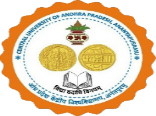 High Quality Free Coaching Facilities to Scheduled Caste Students for All India Civil Services ExaminationsDr. Ambedkar Centre of Excellence (DACE)Central University of Andhra Pradesh (CUAP)Ananthapuramu – 515 002Advertisement No. CUAP/DACE/2022/1, dated: 31-05-2022Central University of Andhra Pradesh (CUAP)Dr. Ambedkar Centre of Excellence (DACE)Ananthapuramu – 515 002Sl.No.Particulars of the Candidate1Name of the Candidate:2Father’s Name:3Mother’s Name:4Date of Birth:5Educational Qualifications:6Caste of the Candidate (As per the Caste Certificate):7Number of attempts made for Civil Services Examinations of UPSC:8Aadhaar Number of the Candidate:9Mobile Number of the Candidate:10Email ID of the Candidate:11Communication Address: